CV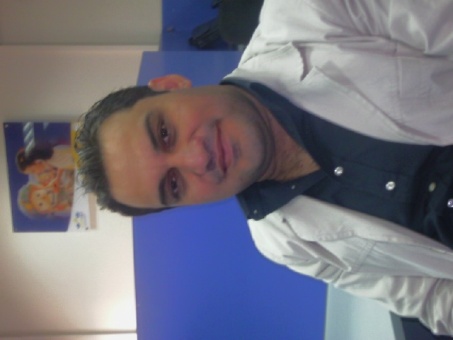 Name: Taher Derwish SheridPlace of birth:  Dereek,  Al Hasaka,  Syria Date of birth:  20/8/1977.Current Address: DuhokMob. No.: 0750 197 96 93Email:  sherid_4@yahoo.comCertificates:- PhD, in Special Education, (Specialized in Rehabilitation of Children with Disabilities in terms of Speech and Language Disorders), with Excellent Grade, College of Education, Damascus University, 2012.- MA in Special Education, (specialized in Rehabilitation of Mentally Disabled Children “Down Syndrome”), with Excellent Grade, College of Education, Damascus University, 2008.- MA in Speech and Language Disorders Pathology, with very good grade,  College of Education,  Jordan University and Damascus University, 2004.- Higher Diploma degree in specialization in Development Management, with very good grade, Higher Institute for Administrative Development, Damascus University, 2002.- Higher Diploma degree in  Mental Health Department, with  very good grade, College of Education, Damascus University, 2001.- Higher Diploma degree in Educational Rehabilitation, with very good grade, College of Education,  Damascus University,  2000.Languages and skills:- English Language (good in reading, writing and speaking).- A very good computer skills, obtained a license of ICDL "International Computer Driving License" .Previous and Current work;- I worked at “Aamal -  Syrian Organization for Disabilities”, as a Specialist in Rehabilitation of Speech and Language Disorders for Children and Adults of Special Needs “autism, Hearing Loss, Mental Retardation, Stuttering, children who suffer from Academic delay and Learning Difficulties at early stages” from 1/9/2004 till the end of contract on 31/10/2010.- I worked as a lecturer at College of Education, Damascus University, for several theoretical and practical curricula such as (Motor and Physical disabilities “1+2”, children Special Education, Health Education, Physiology, Practical Education) for the majors "departments" such as, Educational Rehabilitation Diploma, Classroom Teacher, Special Education, from 2000-2001 up to September, 2012.- I worked as a Specialist in Rehabilitation of speech and language disorders in a joint program between Syrian Red Crescent Organization and UNICEF as a part of medical, educational and psychological team within Psychosocial Supporting Program for Refugees especially "Iraqis refugees" in Health Centers  affiliated to it, from 1/2/2009 up to September, 2012.- I worked as psychological supporter with a team work in the psychological support center in the Sacred Heart's Congregation " Dieu et les Ames"  affiliated to European Union for "Iraqis refugee children and their families in Syria". I was as a pathologist in rehabilitation of speech and language disorders "SLP" for children with special education, from June 2009 up to September 2012.- I worked as speech and language pathologist for children in "IMC" International Medical Corps 'Damascus branch" for 3 months in Summer 2012.- I worked at " Amal Alghad,  Organization for Cerebral Palsy" as a supervisor of special education and rehabilitation of speech and language disorders for all children registered in the center, from January, 2012 up to September,  2012.- I make a training workshop for "Syrian Refugees in Domiz Camp" with EPOSE "Italian organization" for three months, 2012.- I make a training workshops for families of handicapped children in Zakho for 7 days, 2014.- I Prepare 8 booklets for the Directorate of Care and Social Affairs (DOSLA) in Duhok about handicapped children, each one about one kind of handicapped, in Arabic and Kurdish language, 2015.- I make a training workshop for three months for Deaf center in Duhok about speech and articulation disorders, 2015.- I make a training workshop for handicapped  centers in (Bardarash and Shighan) in Duhok about dealing with handicapped children  2016.- I make a training workshop for 18 training days (for Deaf center, Autism center, Mental health center)  in Duhok about speech and articulation disorders, 2017.- Now, I am working at University of Duhok/ Faculty of Educational Sciences/ Basic Education/ Department of Kindergarten from 1-10-2012 .Conferences and Workshops:- The First Regional Special Olympic Conference- Middle East/ North Africa) for disabled children in Damascus, September,  2005.- Sweden-Syrian Medical Conference about Autism at 'Aamal, Syrian Organization for  Disabilities", Damascus 2006.- Subjects about Cerebral Palsy in Medical Syndicate/ Damascus branch in 2004.- Symposium about programming hearing aids for hearing impaired at  Aamal, Syrian Organization for Persons with Disabilities, Damascus 2007.- Attending Sweden-Syrian Medical Conference for children and adolescent psychiatry at Aamal, Syrian Organization for Persons with Disabilities, Damascus,  October,  2007.- Course in children with Learning Difficulties  in cooperation with Kuwaiti association for learning difficulties (Center for Child Evaluation in Kuwait) at  Amal, Syrian Organization for  Disabilities, 2008.- Children Mental Disability course in Syrian Association for Psychological and Educational sciences, 2008.- Course of speech and language disorders Pathology in Syrian Association for Psychological and Educational Sciences, Damascus 2008.- A workshop about the methods of dealing teachers and families with issues of sexual development to the people with disabilities at  Aamal, Syrian Organization for Disabilities, 2008.- In addition to several workshops related to Special Education of persons with disabilities and special need people, in general.Translation and Publication:- Translating a book about Auditory Rehabilitation in Children (under publication), which is awarded by the Ministry of Culture in \Sami Drubi Contest for translation, Damascus, Syria 2009.- Translating a book (Main Resource in Dealing with Children of Down Syndrome, (under publication).- Preparing 8 booklets for the Directorate of Care and Social Affairs (DOSLA) in Duhok about handicapped children, in Arabic and Kurdish language, 2015.- Translating several articles and researches concerning of Rehabilitation of Disabled Children.- Writing several articles about disability in local Newspapers and magazines.- Publishing some researches about disabilities at Furat University magazine. Courses:- Course in Auditory and speech rehabilitation for hearing disabled children for teachers at Hearing Impairment Center at Aamal, Syrian Organization for Persons with Disabilities, for 30 days in December, 2008.- Several lectures at “ Aamal- Syrian Organization for Disabilities", at Damascus University and cultural centers in Damascus.- Course about auditory rehabilitation and verbal communication for hearing disabled children for the entire administrative and educational cadre at Hearing Impairment Center in" AL-Hasaka" for 18 days during 3 months, 2008.- Course for Social Service Institute, and Cultural Medical Institute about communication disorders and verbal communication in children, at" Aamal,  Syrian Organization for Disabilities",  July, 2008.- Course about speech and language disorders with children “Down Syndrome” for some associations in Latakia, May,  2009.- Course about verbal communication for autism children for educational cadre at "Baituna" Center for Autism in Al- Hasaka, for 9 days during 2 months, 2010.- Course about Rehabilitation of Cerebral Palsy children and the method of verbal communication rehabilitation for all educational stuff at Amal-Alghad Association in Damascus, for 7 days during one month, 2012.Educational Courses:- Course of English Language in American University in Kurdistan "Duhok", since June 2016 until now.- Course of English Language for PhD students, Damascus University, Higher Institute for Languages, in 2004 and 2009.- Course  of English Language for MA students, Damascus University, Higher Institute for Languages, 2002.- Course in English Language at Syrian Virtual University affiliated to Damascus University, 2004.- Course in computer programs (Word, Excel..) at  'New Horizons Computer Learning " in Damascus.- Courses in English Language in British Council, 2007.- Course about behavior modification of normal children  and disabled children specifically, Jordan University, 2008.Miscellaneous:- Several interviews  on Syrian Satellite( Syrian Arabic TV) and Damascus Broadcast  about subjects concerning speech and language disorders in children.- Presenting several lectures at cultural centers in Damascus( Arabic Cultural Center in" Kafar Sosa" and "Abo Romana").- Member at Syrian Association for Psychological and Educational Sciences.- Member at Amal Alghad Association for Persons with Disabilities and Cerebral Palsy, Damascus.- In addition to several scientific activities concerning educational and psychological aspects.General Skills:- Good capacity in team work Communication , Leadership Skills, cooperation and participation in social activities.Dr. Taher SheridDuhok  20/4/2017